les outils du jardinier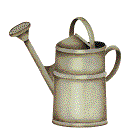 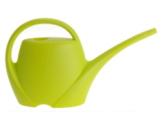 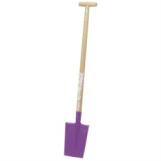 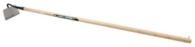 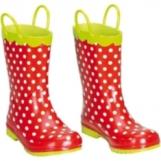 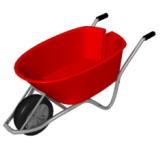 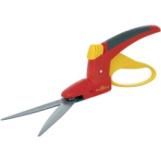 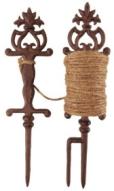 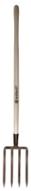 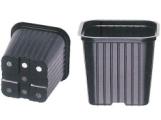 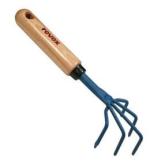 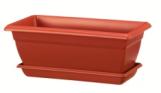 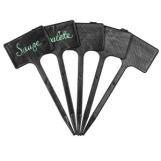 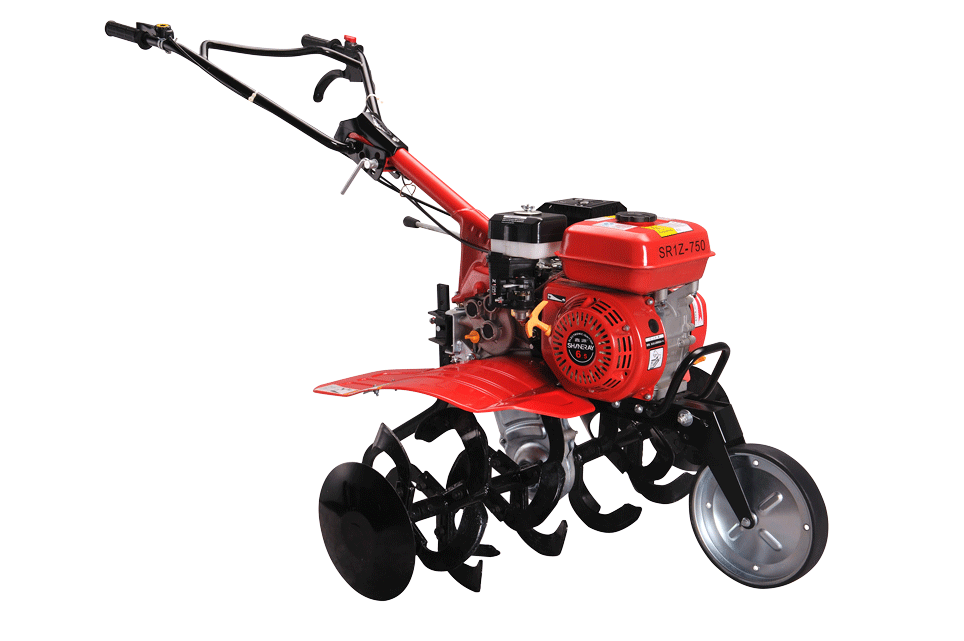 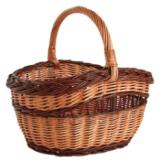 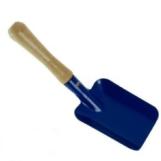 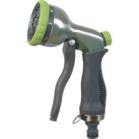 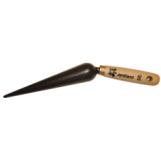 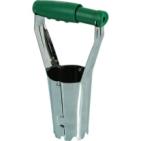 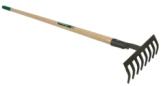 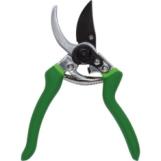 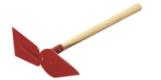 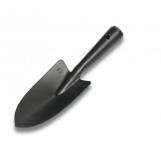 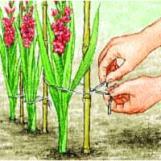 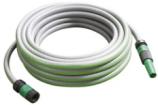 les outils du jardinier 1Colle les outils à leur place dans la cabane du jardinier.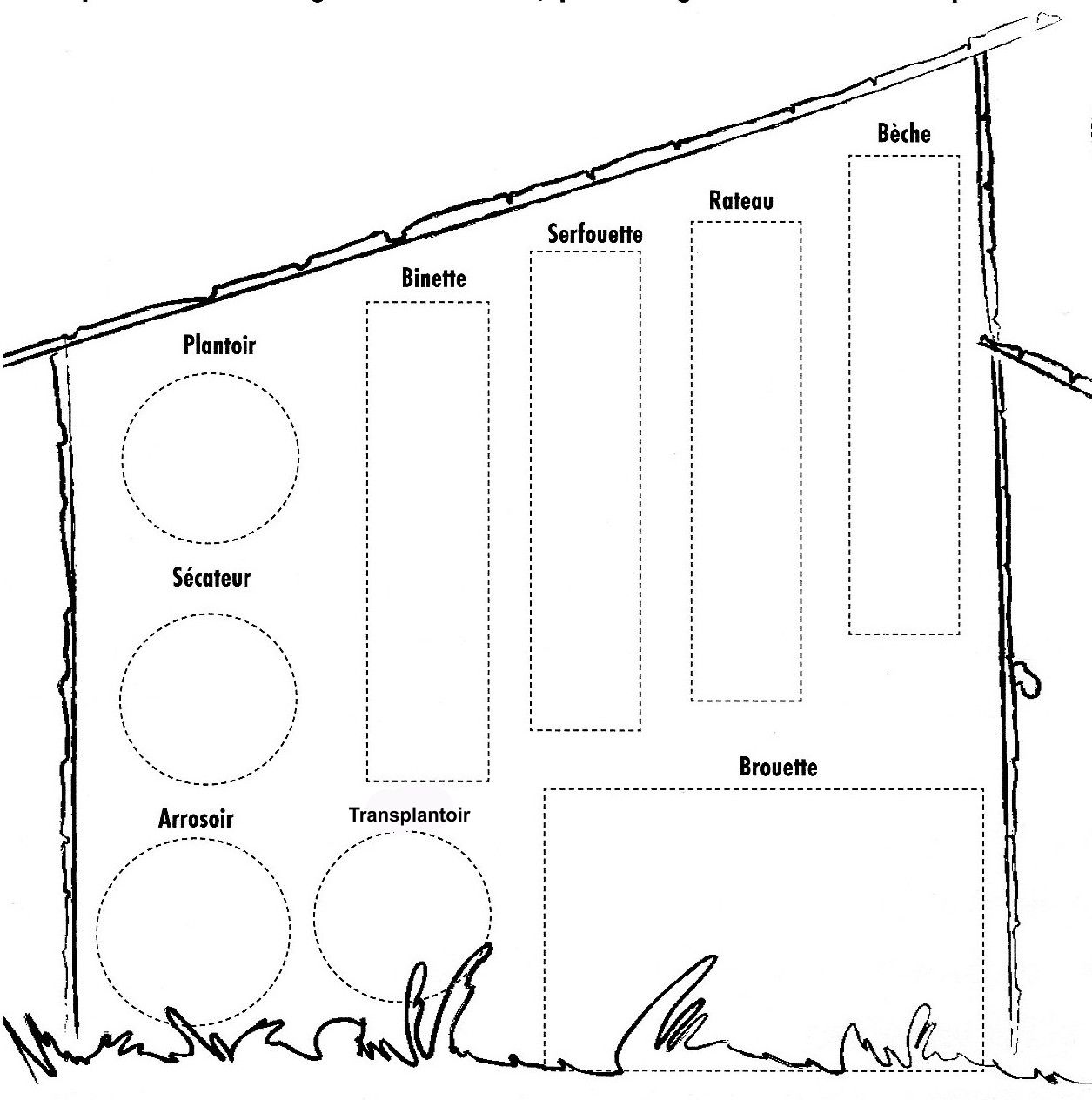 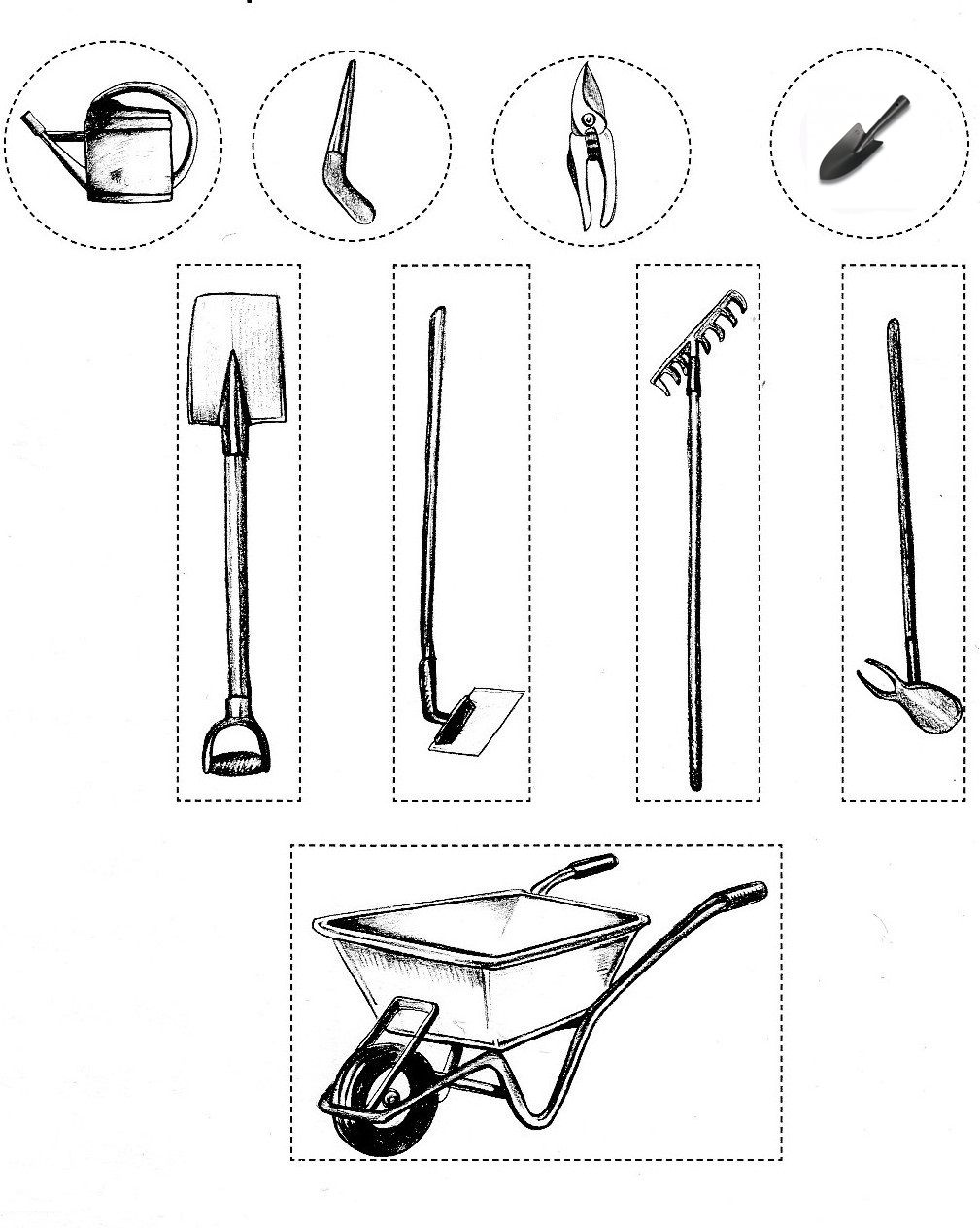 les outils du jardinier 2Découpe le jardinier en action, les outils et les phrases. Sur ton cahier, colle chaque jardinier avec l'outil qu'il utilise et la phrase qui décrit son travail.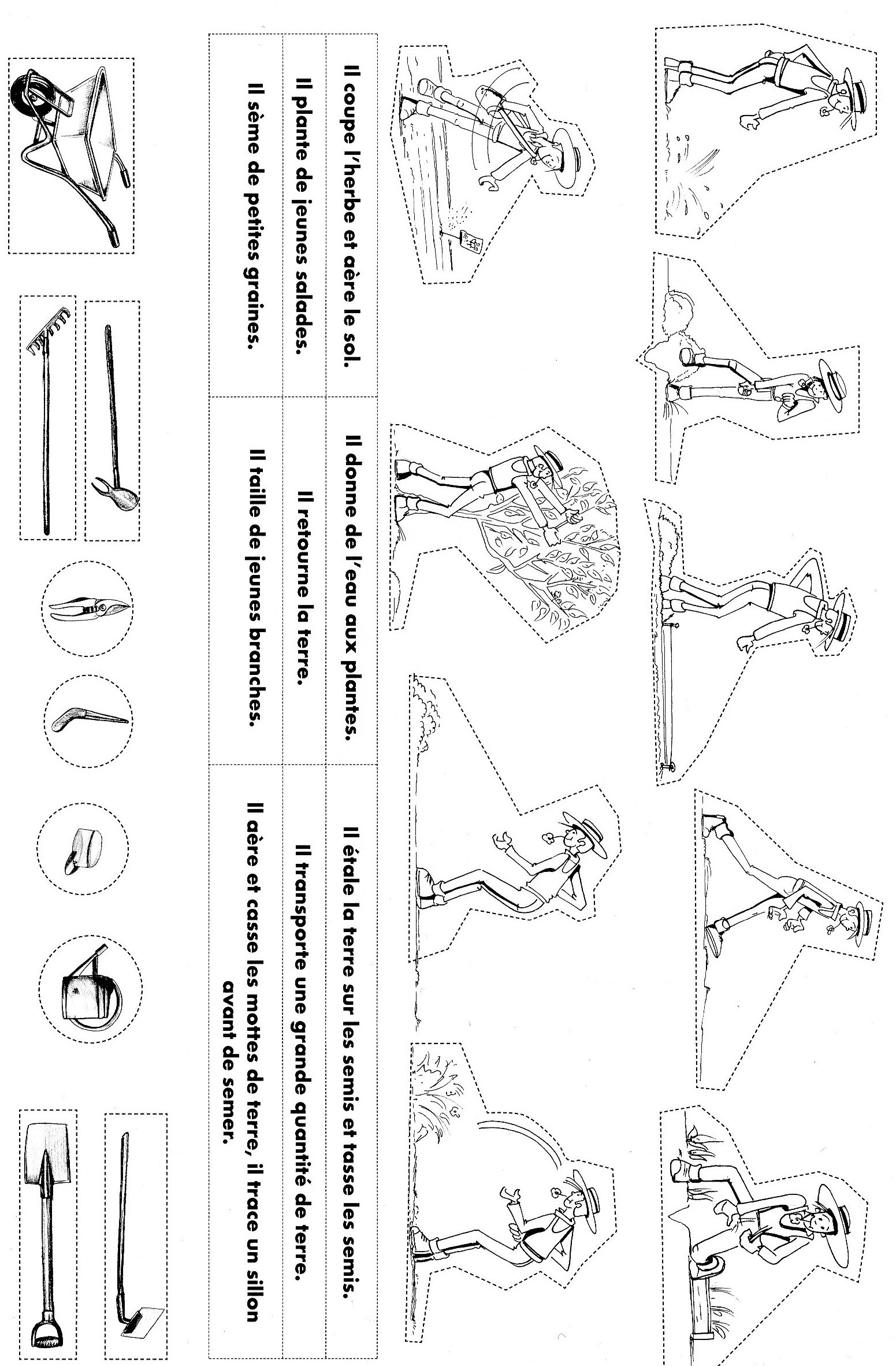 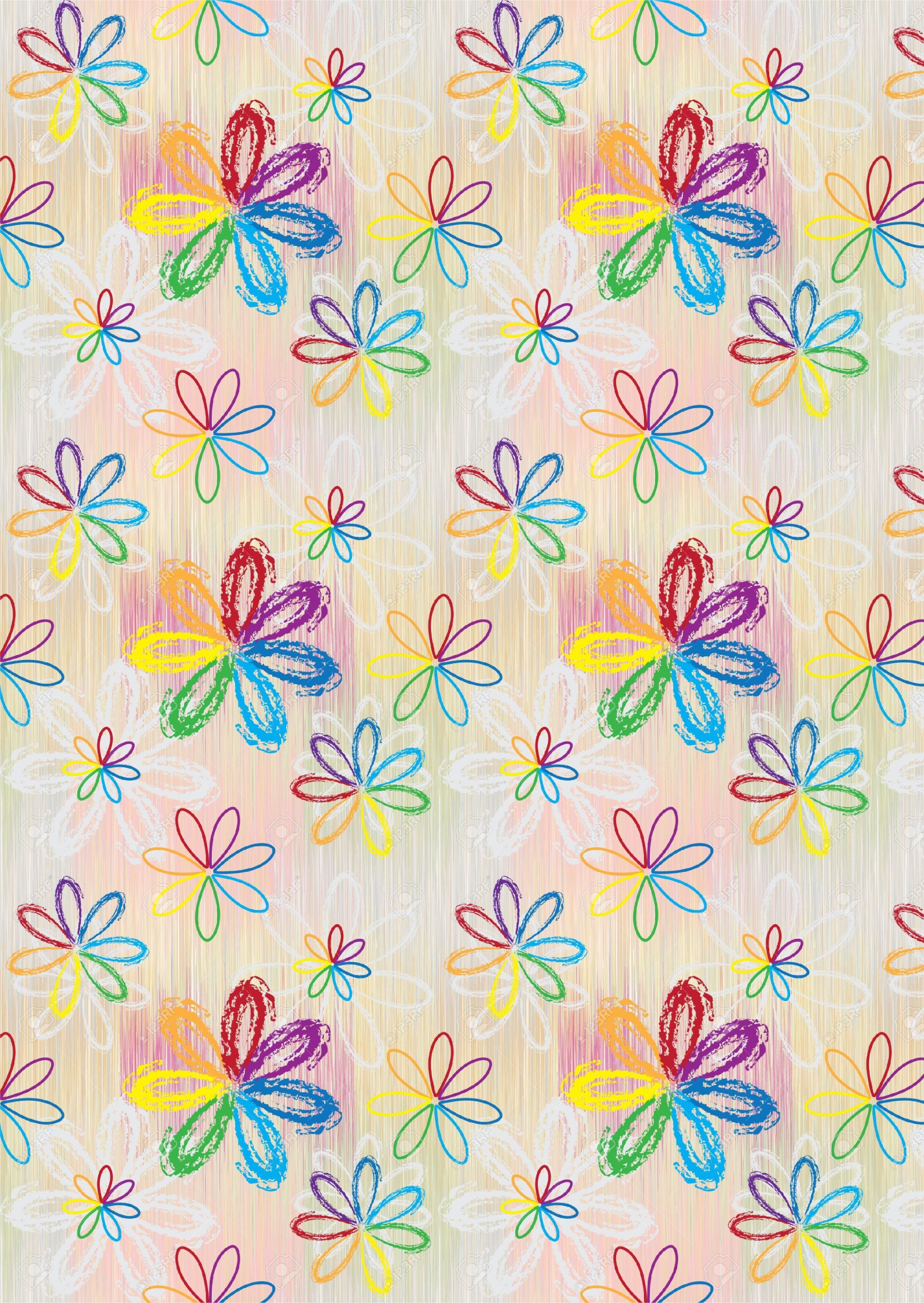 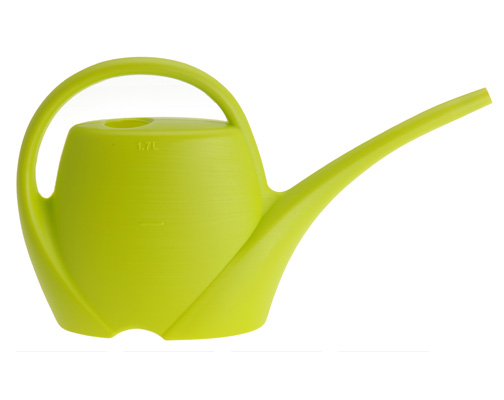 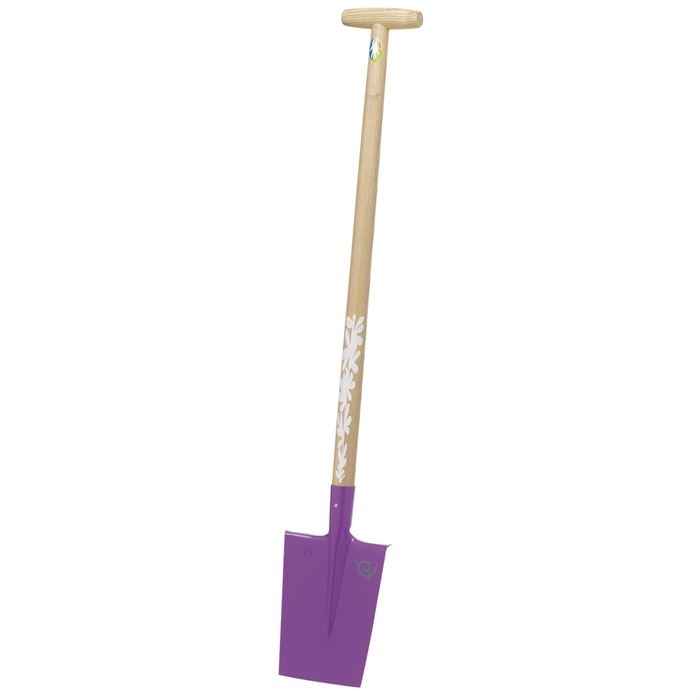 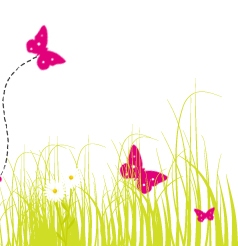 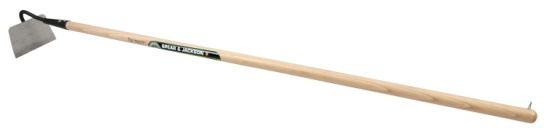 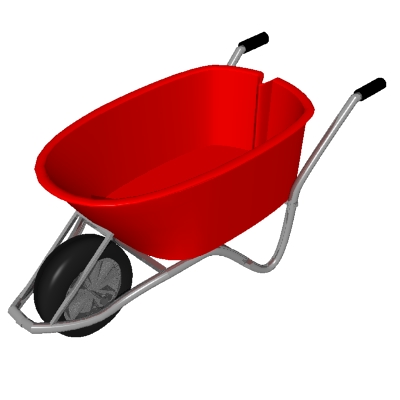 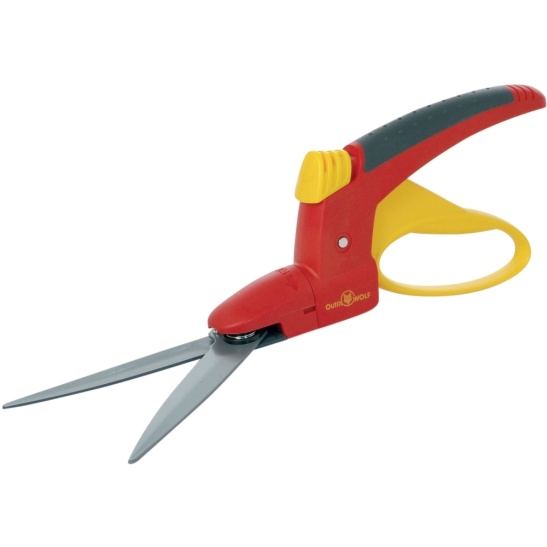 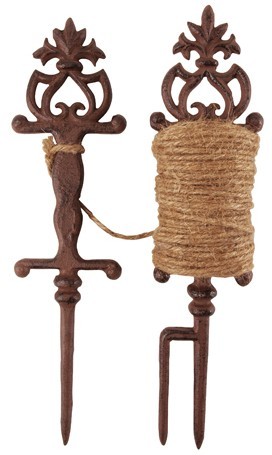 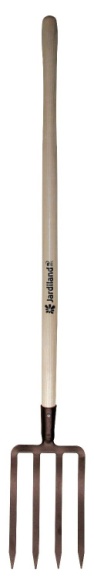 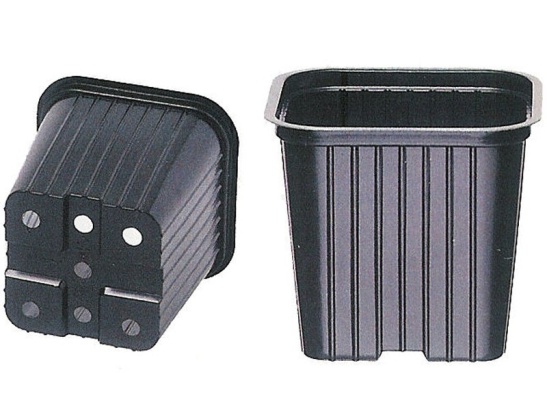 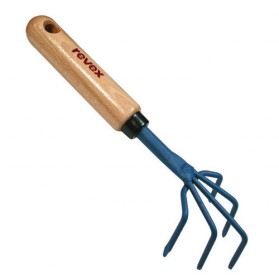 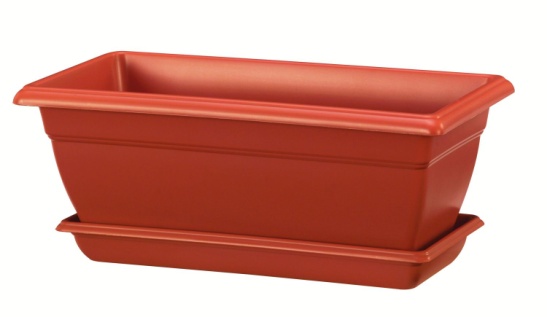 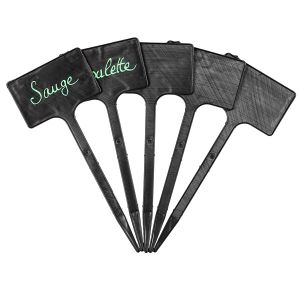 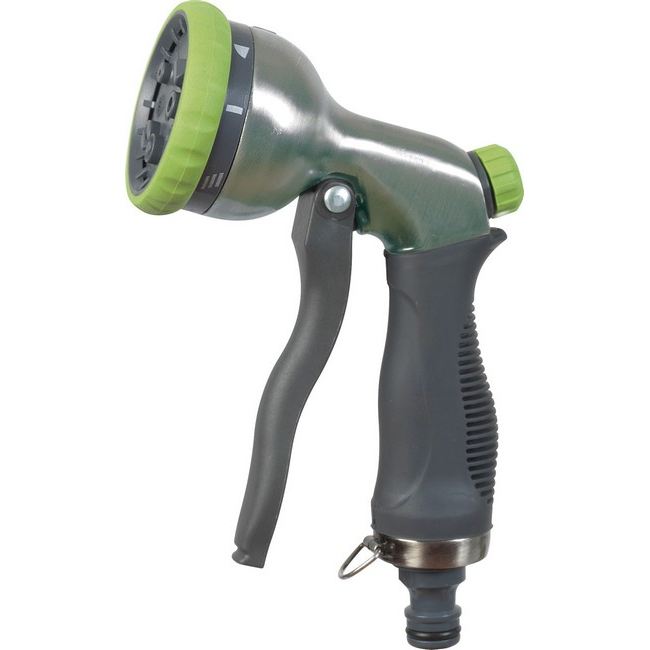 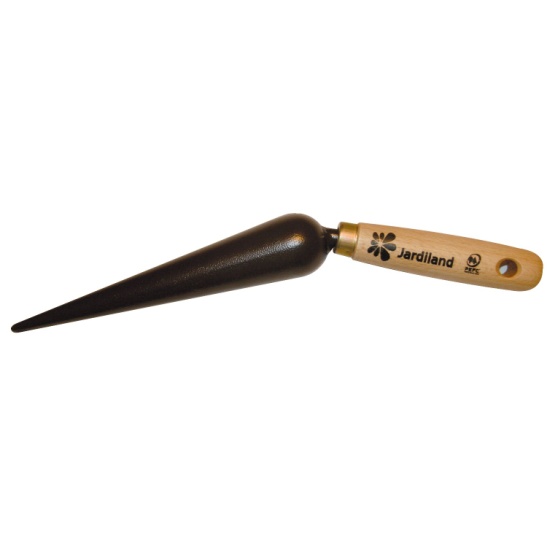 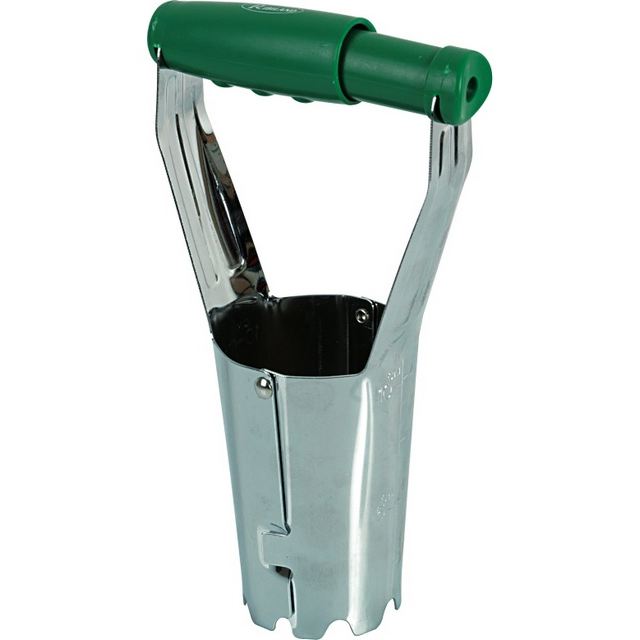 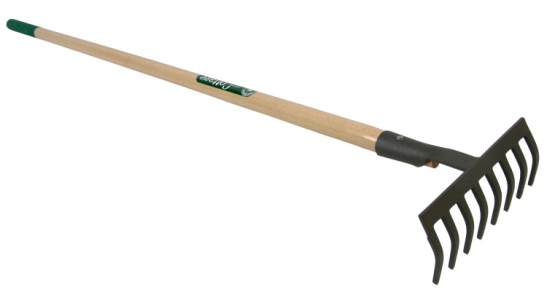 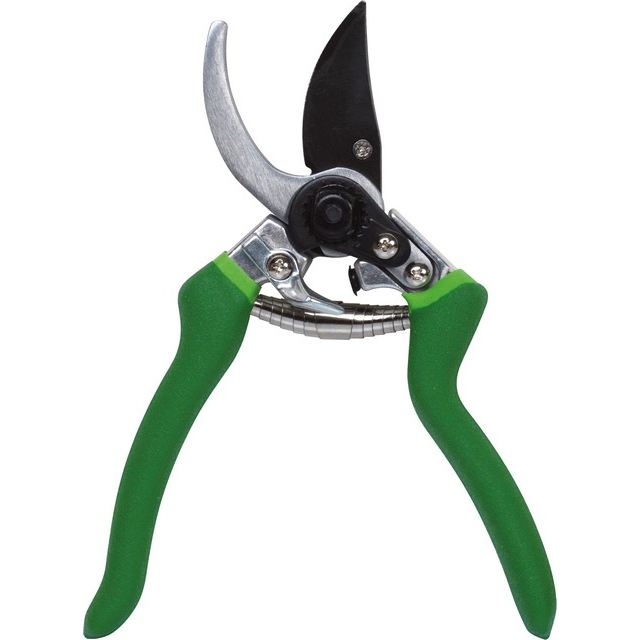 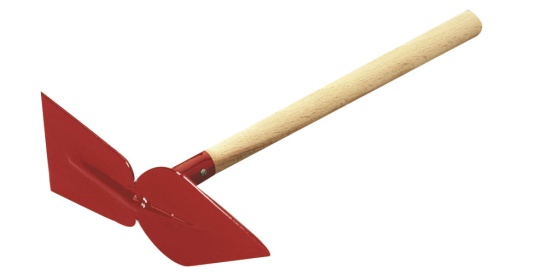 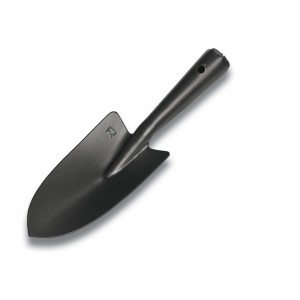 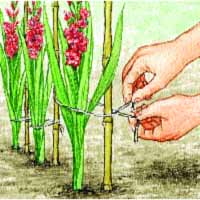 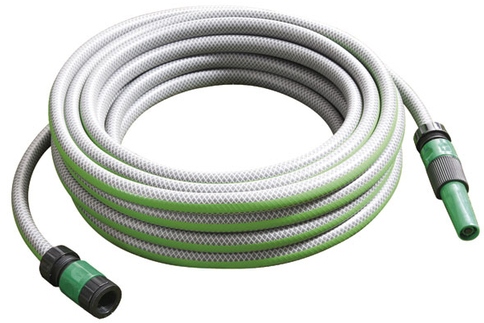 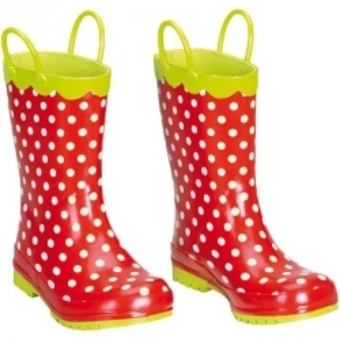 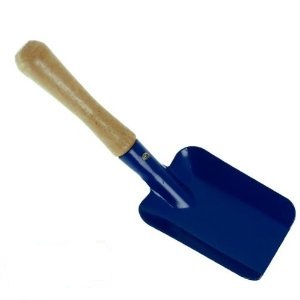 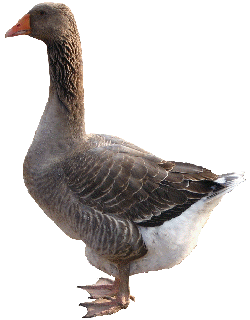 Jeu de l'oieLes outils du jardinierPlacer les pions sur le départ. Chaque joueur jette le dé et peut rester sur la case sur laquelle il arrive s'il sait dire le nom de l'objet représenté, sinon, il retourne sur sa case d'origine.19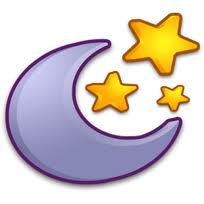 Passe ton tour.18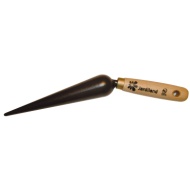 17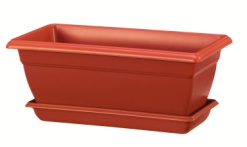 16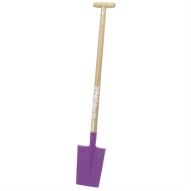 15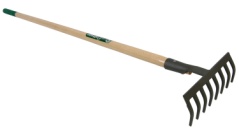 14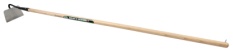 1312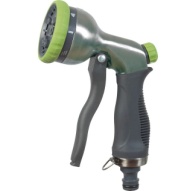 2037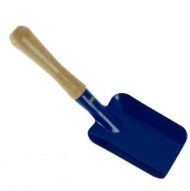 3635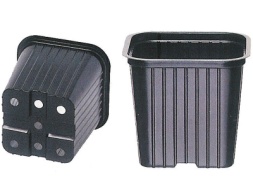 34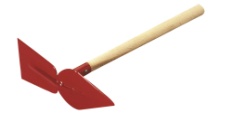 33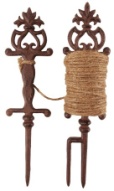 32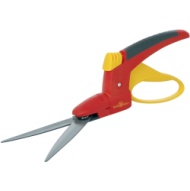 11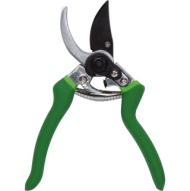 21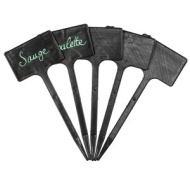 384645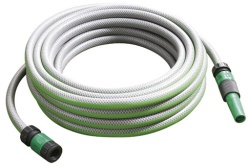 4431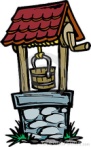 Retourne au 20.10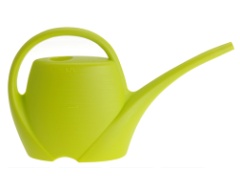 2239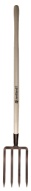 40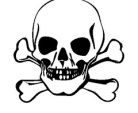 Recommence au début.41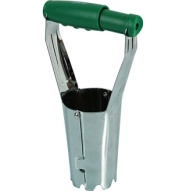 4243 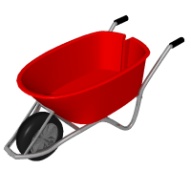 30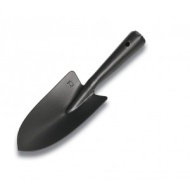 9Relance le dé.23242526Va au 41.27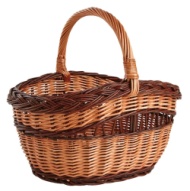 28298Départ12345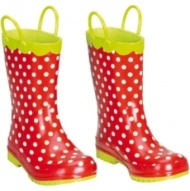 6Va au 12.7